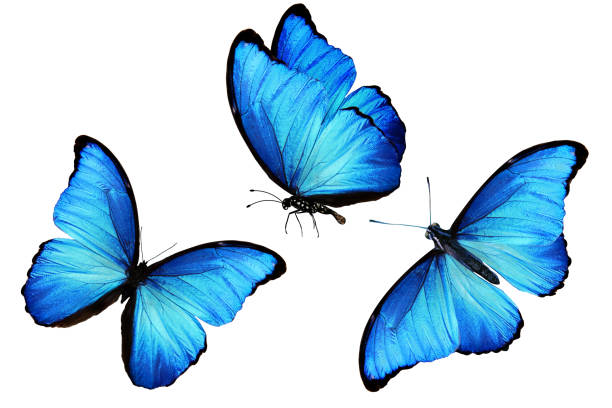 CALLING ALL CURSILLISTAS!!We would love you to join us to celebrate the National GB Ultreya at Norwich Cathedral on Saturday 4th September and we are excited to welcome you for face to face worship at last.We still have plenty of spaces left so if you would like to join us please register for your tickets at:https://www.anglicancursillo.co.uk/ukultreya/As well as a visit to our beautiful city and stunning cathedral grounds Dippy the Dinosaur will be on display inside the Cathedral as part of his English Tour.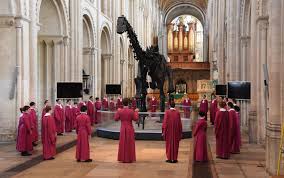 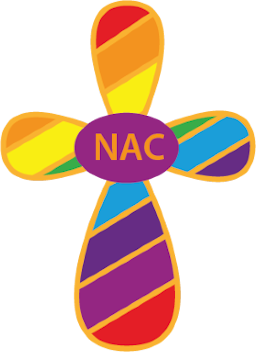 